σε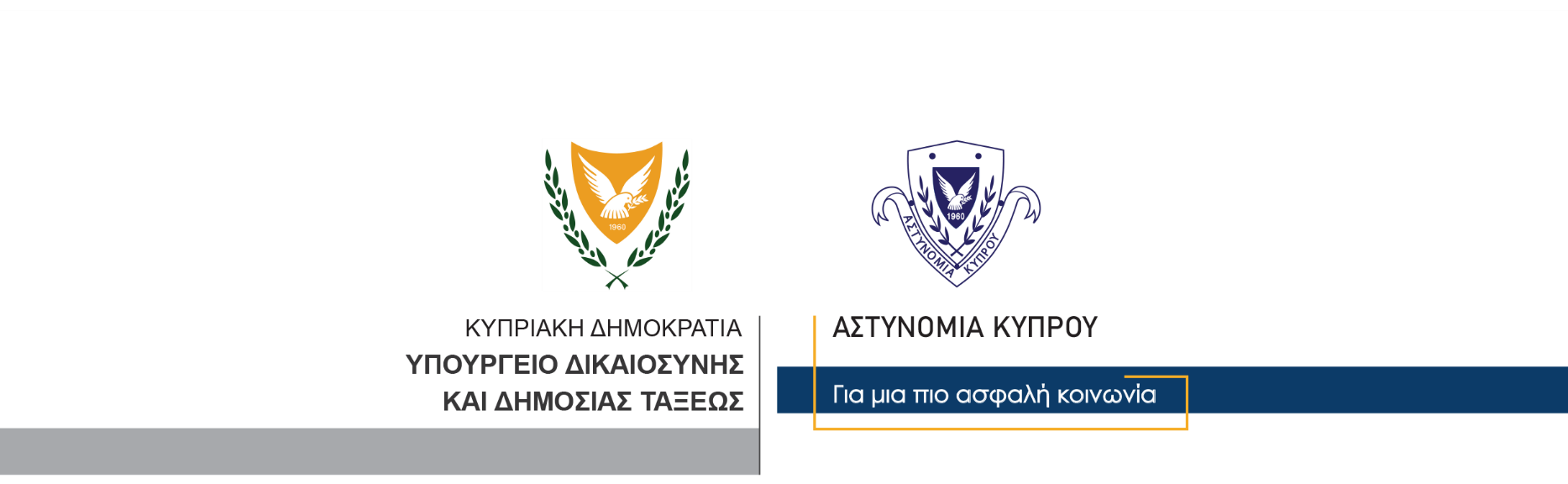 4 Φεβρουαρίου, 2024Δελτίο Τύπου 3Τις συνθήκες του κρίσιμου τραυματισμού 42χρονου σε οδική σύγκρουση διερευνά η ΑστυνομίαΗ Αστυνομία διερευνά τις συνθήκες πρόκλησης οδικής σύγκρουσης που συνέβη σήμερα το πρωί στο χωριό Επισκοπή, που οδήγησε στον σοβαρό τραυματισμό  42χρονου οδηγού. Συγκεκριμένα, γύρω στις 5:30 το πρωί σήμερα,  ενώ ο 42χρονος οδηγούσε σαλούν αυτοκίνητο στην οδό Νίκου Γεωργίου στην Επισκοπή, φθάνοντας στη συμβολή με τον  δρόμο Ερήμης – Πλατρών, κάτω από συνθήκες που διερευνώνται συνέχισε ευθεία πορεία με αποτέλεσμα το όχημα να βγει εκτός δρόμου, να προσκρούσει σε δέντρο και να ακινητοποιηθεί. Από την πρόσκρουση ο 42χρονος οδηγός τραυματίστηκε σοβαρά, ενώ για τον απεγκλωβισμό του χρειάστηκε η επέμβαση μελών της Πυροσβεστικής Υπηρεσίας. Ο 42χρονος διακομίστηκε αρχικά με ασθενοφόρο στο Γενικό Νοσοκομείο Λεμεσού ενώ ακολούθως μεταφέρθηκε διασωληνωμένος στο Γενικό Νοσοκομείο Λευκωσίας. Η κατάσταση της υγείας του, σύμφωνα με τους θεράποντες ιατρούς να κρίνεται ως κρίσιμη. Τις συνθήκες κάτω από τις οποίες συνέβη η οδική σύγκρουση διερευνούν ο Αστυνομικός Σταθμός Επισκοπής και η Τροχαία Λεμεσού. 		    Κλάδος ΕπικοινωνίαςΥποδιεύθυνση Επικοινωνίας Δημοσίων Σχέσεων & Κοινωνικής Ευθύνης